Сумська міська радаVІІІ СКЛИКАННЯ          СЕСІЯРІШЕННЯвід                      2021 року №           -МРм. СумиРозглянувши звернення громадян, надані документи, відповідно статей 12, 122 Земельного кодексу України, статей 2, 3 Закону України "Про порядок виділення в натурі (на місцевості) земельних ділянок власникам земельних часток (паїв)", статті 55 Закону України «Про землеустрій», частини третьої статті 15 Закону України «Про доступ до публічної інформації, враховуючи рекомендації постійної комісії з питань архітектури, містобудування, регулювання земельних відносин, природокористування та екології Сумської міської ради (протокол                  від 09.06.2021 № 21),керуючись пунктом 34 частини першої статті 26 Закону України «Про місцеве самоврядування в Україні», Сумська міська рада ВИРІШИЛА:Відмовити громадянам, згідно з переліком що додається до цього рішення, в затвердженні технічної документації із землеустрою щодо встановлення (відновлення) меж земельних ділянок в натурі (на місцевості) та передачі у приватну власність земельних ділянок, розташованих за межами населених пунктів, на території Сумської об’єднаної територіальної громади (кадастрові номери 5924782200:07:004:0012, 5924782200:07:004:0011, 5924782200:06:003:0053), площами 1,4780 га, 1,3421 га, 1,4460 га, для ведення товарного сільськогосподарського виробництва, у зв’язку з невідповідністю місця розташування об'єкта вимогам законів, прийнятих відповідно до них нормативно-правових актів, а саме: невідповідністю вимогам статті 55 Закону України «Про землеустрій», якою визначено, що у разі якщо на підставі технічної документації із землеустрою  щодо  встановлення  (відновлення) меж земельної ділянки в натурі (на місцевості) передбачається здійснити передачу земельних  ділянок державної чи комунальної власності у власність чи користування, така технічна документація розробляється на підставі дозволу, виданого органом виконавчої влади чи органом місцевого самоврядування відповідно до повноважень, визначених статтею 122 Земельного кодексу України.Сумський міський голова                                                                   О.М. ЛисенкоВиконавець: Клименко Ю.М.Ініціатор розгляду питання –– постійна комісія з питань архітектури, містобудування, регулювання земельних відносин, природокористування та екології Сумської міської ради Проєкт рішення підготовлено департаментом забезпечення ресурсних платежів Сумської міської радиДоповідач – Клименко Ю.М.Додатокдо рішення Сумської міської ради «Про відмову громадянам в затвердженні технічної документації із землеустрою щодо встановлення (відновлення) меж земельних ділянок в натурі (на місцевості) та передачі у приватну власність земельних ділянок, розташованих за межами населених пунктів, на території Сумської об’єднаної територіальної громади, площами 1,4780 га, 1,3421 га, 1,4460 га»від          2021 року №       -МРСПИСОКгромадян, яким відмовляється в наданні дозволу на розроблення проектів землеустрою щодо відведення земельних ділянок для ведення товарного сільськогосподарського виробництваСумський міський голова                                                                                                                                                       О.М. ЛисенкоВиконавець: Клименко Ю.М. 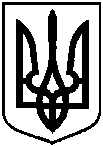 Проєктоприлюднено «__»_________2021 р.Про відмову громадянам в затвердженні технічної документації із землеустрою щодо встановлення (відновлення) меж земельних ділянок в натурі (на місцевості) та передачі у приватну власність земельних ділянок, розташованих за межами населених пунктів, на території Сумської об’єднаної територіальної громади, площами 1,4780 га, 1,3421 га, 1,4460 га № з/пПрізвище, ім’я, по батькові, реєстраційний номер облікової картки платника податків або серія та номер паспортаАдреса земельної ділянкиПлоща земельної ділянки,гаПлоща земельної ділянки,гаПлоща земельної ділянки,гаУмовинаданняУмовинадання123444551.Леонова Ірина Павлівна,за межами населених пунктів, на території Сумської об’єднаної територіальної громади: кадастровий номер 5924782200:07:004:0012кадастровий номер 5924782200:07:004:0011кадастровий номер 5924782200:06:003:00531/3 від 1,47801/3 від 1,34211/3 від 1,44601/3 від 1,47801/3 від 1,34211/3 від 1,44601/3 від 1,47801/3 від 1,34211/3 від 1,4460власністьвласністьвласністьвласністьвласністьвласність123444552.Литвиненко Валентина Павлівна,за межами населених пунктів, на території Сумської об’єднаної територіальної громади: кадастровий номер 5924782200:07:004:0012кадастровий номер 5924782200:07:004:0011кадастровий номер 5924782200:06:003:0053за межами населених пунктів, на території Сумської об’єднаної територіальної громади: кадастровий номер 5924782200:07:004:0012кадастровий номер 5924782200:07:004:0011кадастровий номер 5924782200:06:003:00531/3 від 1,47801/3 від 1,34211/3 від 1,4460власністьвласністьвласністьвласністьвласністьвласність3.Василевська Надія Павлівна,за межами населених пунктів, на території Сумської об’єднаної територіальної громади: кадастровий номер 5924782200:07:004:0012кадастровий номер 5924782200:07:004:0011кадастровий номер 5924782200:06:003:0053за межами населених пунктів, на території Сумської об’єднаної територіальної громади: кадастровий номер 5924782200:07:004:0012кадастровий номер 5924782200:07:004:0011кадастровий номер 5924782200:06:003:00531/3 від 1,47801/3 від 1,34211/3 від 1,4460власністьвласністьвласністьвласністьвласністьвласність